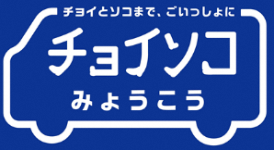          チョイソコみょうこう会員登録申込書※印欄は記入必須です　　　　　　　　　レ ※規約を読み、同意します。　　　　　　　　　レ ※会員条件を全て満たしています。●アンケートにお答えください。Ｑ１．運転免許証を持っている（ はい ・ いいえ ）Ｑ２．自分の運転で、又は家族の送迎で外出できる（ はい ・ いいえ ）Ｑ３．外出の頻度（ 週５日以上、 週３～４日、 週１～２日、 月２～３日、 月１日程度）Ｑ４．外出の目的 ＊複数回答可（ 買い物、 通  院、 各種手続き、 趣味・娯楽）Ｑ５．携帯電話を持っている（ はい ・ いいえ ）                  お申込方法　妙高市役所 環境生活課に郵送または持参してください。住所  〒944-8686 妙高市栄町５番１号                  お問合せ先   TEL ７４－００３２業務担当者記入欄※フリガナ※フリガナ※生年月日※生年月日※生年月日※年齢性別※氏※名大・昭・平・令年　　　月　　　日大・昭・平・令年　　　月　　　日大・昭・平・令年　　　月　　　日満      歳男・女※郵便番号　　　　　　　　　※住所〒　　　　　―　　　　　　　　新潟県妙高市※郵便番号　　　　　　　　　※住所〒　　　　　―　　　　　　　　新潟県妙高市※郵便番号　　　　　　　　　※住所〒　　　　　―　　　　　　　　新潟県妙高市※郵便番号　　　　　　　　　※住所〒　　　　　―　　　　　　　　新潟県妙高市※郵便番号　　　　　　　　　※住所〒　　　　　―　　　　　　　　新潟県妙高市※郵便番号　　　　　　　　　※住所〒　　　　　―　　　　　　　　新潟県妙高市※郵便番号　　　　　　　　　※住所〒　　　　　―　　　　　　　　新潟県妙高市※地区：お住まいの地区に○をつけてください。（　斐太地区　・　水上地区　・　その他地区「                         」）※地区：お住まいの地区に○をつけてください。（　斐太地区　・　水上地区　・　その他地区「                         」）※地区：お住まいの地区に○をつけてください。（　斐太地区　・　水上地区　・　その他地区「                         」）※地区：お住まいの地区に○をつけてください。（　斐太地区　・　水上地区　・　その他地区「                         」）※地区：お住まいの地区に○をつけてください。（　斐太地区　・　水上地区　・　その他地区「                         」）※地区：お住まいの地区に○をつけてください。（　斐太地区　・　水上地区　・　その他地区「                         」）※地区：お住まいの地区に○をつけてください。（　斐太地区　・　水上地区　・　その他地区「                         」）※電話番号（　　　　　　　）　　　　　　　―※電話番号（　　　　　　　）　　　　　　　―※電話番号（　　　　　　　）　　　　　　　―※電話番号（　　　　　　　）　　　　　　　―Ｅメールアドレス（携帯電話推奨）Ｅメールアドレス（携帯電話推奨）Ｅメールアドレス（携帯電話推奨）携帯電話番号 お持ちの方は記入をお願いします。ご持参いただくと連絡がスムーズです。―                    ―携帯電話番号 お持ちの方は記入をお願いします。ご持参いただくと連絡がスムーズです。―                    ―携帯電話番号 お持ちの方は記入をお願いします。ご持参いただくと連絡がスムーズです。―                    ―携帯電話番号 お持ちの方は記入をお願いします。ご持参いただくと連絡がスムーズです。―                    ―Ｅメールアドレス（携帯電話推奨）Ｅメールアドレス（携帯電話推奨）Ｅメールアドレス（携帯電話推奨）障がい者手帳をお持ちの方はチェックしてください。（乗車時に手帳をご提示ください）障がい者手帳をお持ちの方はチェックしてください。（乗車時に手帳をご提示ください）障がい者手帳をお持ちの方はチェックしてください。（乗車時に手帳をご提示ください）障がい者手帳をお持ちの方はチェックしてください。（乗車時に手帳をご提示ください）Ｅメールアドレス（携帯電話推奨）Ｅメールアドレス（携帯電話推奨）Ｅメールアドレス（携帯電話推奨）     中学生以下の会員登録の場合は保護者の署名が必要です。保護者　同意署名     中学生以下の会員登録の場合は保護者の署名が必要です。保護者　同意署名     中学生以下の会員登録の場合は保護者の署名が必要です。保護者　同意署名     中学生以下の会員登録の場合は保護者の署名が必要です。保護者　同意署名Ｅメールアドレス（携帯電話推奨）Ｅメールアドレス（携帯電話推奨）Ｅメールアドレス（携帯電話推奨）※ご自宅近くの停留所（別紙のマップにから、ご自宅最寄りの停留所を選んでいただき、ご記入ください。）※ご自宅近くの停留所（別紙のマップにから、ご自宅最寄りの停留所を選んでいただき、ご記入ください。）※ご自宅近くの停留所（別紙のマップにから、ご自宅最寄りの停留所を選んでいただき、ご記入ください。）※ご自宅近くの停留所（別紙のマップにから、ご自宅最寄りの停留所を選んでいただき、ご記入ください。）※ご自宅近くの停留所（別紙のマップにから、ご自宅最寄りの停留所を選んでいただき、ご記入ください。）※ご自宅近くの停留所（別紙のマップにから、ご自宅最寄りの停留所を選んでいただき、ご記入ください。）※ご自宅近くの停留所（別紙のマップにから、ご自宅最寄りの停留所を選んでいただき、ご記入ください。）ご質問・伝えておきたいこと（例　乗降に時間がかかる、杖をついている、耳が遠い　など）ご質問・伝えておきたいこと（例　乗降に時間がかかる、杖をついている、耳が遠い　など）ご質問・伝えておきたいこと（例　乗降に時間がかかる、杖をついている、耳が遠い　など）ご質問・伝えておきたいこと（例　乗降に時間がかかる、杖をついている、耳が遠い　など）ご質問・伝えておきたいこと（例　乗降に時間がかかる、杖をついている、耳が遠い　など）ご質問・伝えておきたいこと（例　乗降に時間がかかる、杖をついている、耳が遠い　など）ご質問・伝えておきたいこと（例　乗降に時間がかかる、杖をついている、耳が遠い　など）緊急連絡先（ご家族、ご近所等、できるだけ記入してください。）緊急連絡先（ご家族、ご近所等、できるだけ記入してください。）緊急連絡先（ご家族、ご近所等、できるだけ記入してください。）緊急連絡先（ご家族、ご近所等、できるだけ記入してください。）緊急連絡先（ご家族、ご近所等、できるだけ記入してください。）緊急連絡先（ご家族、ご近所等、できるだけ記入してください。）緊急連絡先（ご家族、ご近所等、できるだけ記入してください。）氏名氏名続柄自宅　・　携帯電話（　　　　　）　　　　　―自宅　・　携帯電話（　　　　　）　　　　　―自宅　・　携帯電話（　　　　　）　　　　　―自宅　・　携帯電話（　　　　　）　　　　　―受付日／担当入　力チェック会員証発送備　　　考／／／／